SOUTHRIDGE DISTRICT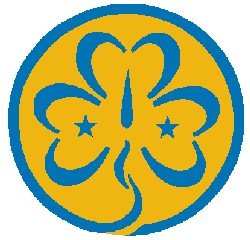 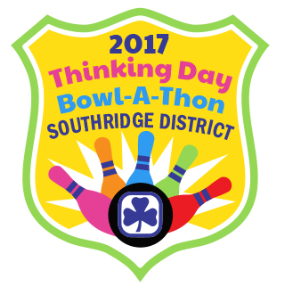 Girl Guides of CanadaCWFF BOWL-A-THON FEBRUARY 19, 2017The Canadian World Friendship Fund (CWFF) was established in 1945 for the promotion of Canadian Guiding throughout the world, as a contribution toward world peace and goodwill.Please give pledges and pledge sheet to your leader no later than March 20th. Cheque should be made payable to Girl Guides of Canada.Bowlers Name:_______________________Bowler’s Unit:________________________Name and phone no. of pledgerPledge per pinFlat rate pledgeTotalpledgeTOTAL$